CAMBIO DE PROPIETARIO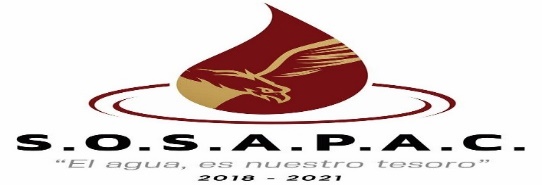 REQUISITOS:Documento o constancia  que acredite legalmente la propiedad o posesión y/o que se encuentra en trámite notarial (copia)Identificación oficial vigente (copia)Predial vigenteSolicitud de trámiteComprobante de pago de derecho respectivo-Mes vigente -Duplicado de contrato